Michigan Adult Treatment Protocols 	Date:  March 1, 2024 	 	 	 	 	 	 	 	 	Page 1 of 1 TABLE OF CONTENTS 	Altered Mental Status 	 	 	 	 	 	 	Section 3.1 	Stroke or Suspected Stroke   	 	 	 	 	 	Section 3.2 	Respiratory Distress   	 	 	 	 	 	 	Section 3.3 	Seizures 	 	 	 	 	 	 	 	 	Section 3.4 	Sepsis   	 	 	 	 	 	 	 	 	Section 3.5 	Hyperactive Delirium Syndrome 	 	 	 	 	 	Section 3.6 	Crashing Adult Impending Arrest 	 	 	 	 	 	Section 3.7 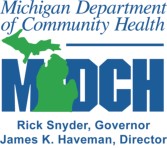 